Gefährdungsmeldung an die Kindes- und Erwachsenenschutzbehörde (durch Schule oder Fachstellen)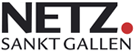 Familien- und Schulergänzende Kinderbetreuung		Tageseltern	Mittagstisch	Hort	Anderes: MutterVaterErziehungs-, Familien- und Jugendberatungsstelle   Name/Adresse/Tel.-Nr. Jugendanwaltschaft		Adresse:Evtl. Flüchtlingsbetreuung		Adresse:Andere:		Adresse:
Möglichst klare und detaillierte Beschreibung von Vorfällen, die durch eigene Feststellungen und Beobachtungen und / oder Meldungen Dritter festgestellt wurden. Chronologische Angabe zum Zeitpunkt und Ort. Angaben, wer die Beobachtungen gemacht hat. Vermutungen und Verdachtsmomente bitte als solche deklarieren.Die Abkürzungen haben folgende Bedeutung:
SPD:	Schulpsychologischer Dienst
KJPD:	Kinder- und Jugendpsychiatrische Dienste
SHP:	Schulischer Heilpädagoge
SHP, schulische Sozialarbeit, Aufgabenhilfe, Familien- und Jugendberatung, Time-Out, Klassen-umteilung, weitere. Falls Abklärungen beim SPD erfolgten, bitte Berichte beilegen.	Die Erziehungsberechtigten wurden über die vorliegende Gefährdungsmeldung informiert.Wann?	Durch wen?Die Meldung wird von den Erziehungsberechtigten gewünscht				 akzeptiert				 abgelehnt	Die Erziehungsberechtigten wurden über die vorliegende Gefährdungsmeldung nicht informiert.	Erwartungen der meldenden Stelle an die Vormundschaftsbehörde?	Liegt ein Beschluss der Schulbehörde vor?Beilage: Protokollauszug der SchulbehördeDatum					Unterschrift SchulbehördeAngaben zum KindNameVornameGeburtsdatumAdressePLZ/Wohnortwohnt bei Eltern     Vater     Mutter     Dritten (Adresse): Eltern     Vater     Mutter     Dritten (Adresse):Inhaber der elterlichen Sorge Eltern     Vater     Mutter     Vormund Eltern     Vater     Mutter     VormundBei FremdsprachigkeitSprache Verständigung in Deutsch möglich Übersetzung erforderlichAngaben zu den Eltern (oder Erziehungsberechtigten)NameVornameAdressePLZ/WohnortTelefon P.Telefon G.HandyBei FremdsprachigkeitSprache Verständigung in Deutsch möglich Übersetzung erforderlichNameVornameAdressePLZ/WohnortTelefon P.Telefon G.HandyBei FremdsprachigkeitSprache Verständigung in Deutsch möglich Übersetzung erforderlichAngaben zu bestehenden Begleitungs- und Betreuungsmassnahmen:Angaben zur meldenden Stelle SchuleSchulhausKlasseKlassenlehrpersonNameVornameSchulleitungNameVornameKontaktangaben (Tel./Email)FachstelleAdressePLZ/OrtZuständige PersonKontaktangaben (Tel./Email)Worin besteht die Gefährdung?Bisherige Problemlösungsversuche Gespräch der Lehrperson mit Eltern Rücksprache der Lehrperson mit dem Kind     Qualität des KontaktesWann zuletzt?Was wurde vereinbart? Vereinbarung bitte beilegen Einbezug Schulsozialarbeitzuständige/r Schulsozialarbeiter/-in Abklärung beim SPDzuständige Fachperson Abklärung bei KJPDzuständige Fachperson Unterstützung durch SHPzuständige Fachperson Aufenthalt in Time Outvon – bisErgebnis der Massnahme:  Anderewer? Liegen Berichte/Vereinbarungen vor? Besprechung der Schulleitung mit Elternwer?wann zuletzt?Ergebnis / Vereinbarung? Es wurden Disziplinarmassnahmen      besprochenwelche? Wurde eine Wegweisung aus einzelnen      Fächern verfügt?Fächer:von - bis Wurde ein Schulausschluss verfügt?Wann? Andere Problemlösungsversuchewelche?Wurde professionelle Hilfe beansprucht?Orientierung/Einverständnis der ErziehungsberechtigtenGründe für den Verzicht auf die Information 